St Thomas Medical Group 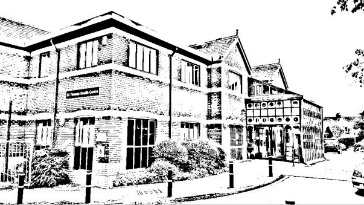 St Thomas  Exwick Exeter University Student Health Centre Patient Participation GroupMeeting Agenda16th October 202318:30Waiting room St Thomas Medical CentreCowick StreetIntroduction and review of last minutesCOVID/Flu ClinicsCurrent status of vaccinations at STMGCar Parking at St Thomas Health CentreAwareness CampaignsCalendar of upcoming awareness campaignsWhat we are doingGroup DiscussionAOB2024 MeetingsMonday 15th January 2024Monday 15th April 2024Monday 15th July 2024Monday 14th October 2024